KАРАР                                                                                                РЕШЕНИЕ       Об избрании секретаря  первого заседания Совета сельского  поселения Качегановский сельсовет муниципального района     Миякинский район Республики Башкортостан двадцать восьмого созываВ соответствии со статьей 26 Регламента Совета сельского поселения Качегановский  сельсовет муниципального района Миякинский  район Республики Башкортостан Совет сельского поселения Качегановский сельсовет муниципального района Миякинский район Республики Башкортостан решил:избрать секретарем первого заседания Совета сельского поселения    Качегановский сельсовет муниципального района Миякинский район                        Республики Башкортостан Мухамадиеву Гульшат Фаизовну, депутата от  избирательного округа № 10.Председательствующий на заседанииСовета сельского поселения Качегановский сельсоветмуниципального района Миякинский районРеспублики Башкортостан                                                      Г.Р. Кадырова                                                с. Качеганово24 сентября 2019 года№ 1Башkортостан РеспубликаhыМиeкe районы муниципаль районыныn Кoсoгeн ауыл советы ауыл билeмehе 		Советы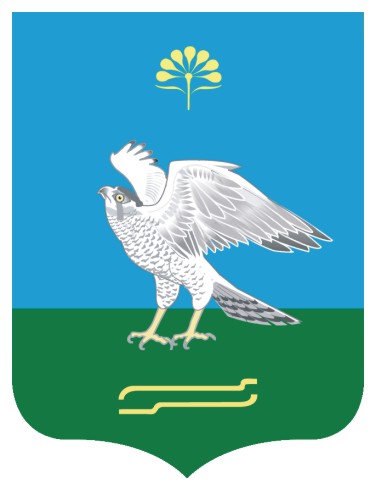 Совет сельского поселения Качегановский сельсовет муниципального района Миякинский район       Республики  БашкортостанБашkортостан РеспубликаhыМиeкe районы муниципаль районыныn Кoсoгeн ауыл советы ауыл билeмehе 		СоветыСовет сельского поселения Качегановский сельсовет муниципального района Миякинский район       Республики  Башкортостан